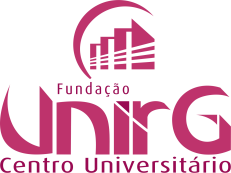 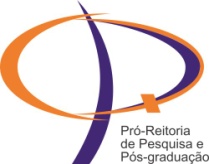 COMISSÃO DE ÉTICA NO USO DE ANIMAIS - CEUARegimento Interno Capitulo ICategoria e FinalidadeArt. 1° - A Comissão de Ética no Uso de Animais do Centro do Universitário UnirG (CEUA-UNIRG), instância colegiada interdisciplinar autônoma, de caráter consultivo, deliberativo e educativo, tem por finalidade analisar, emitir pareceres e expedir certificados seguindo os  princípios éticos no uso de animais  em ensino e pesquisa elaborados pelo Conselho Nacional de Controle de Experimentação Animal (CONCEA).§ 1° - A pesquisa encaminhada deverá justificar a necessidade do uso de animais.§ 2° - Os métodos deverão ser delineados em observância aos objetivos da pesquisa, assegurando o mínimo de sofrimento aos animais e seu aproveitamento máximo no estudo.§ 3° - Os animais utilizados em pesquisa deverão ser submetidos à eutanásia de acordo com as diretrizes do Ministério da Ciência e Tecnologia, sempre que encerrado o experimento ou em qualquer de suas fases quando isto for tecnicamente recomendado ou no caso de intenso sofrimento.§ 4° - A pesquisa com espécies silvestres ou em risco de extinção, necessitará de autorização prévia dos órgãos competentes (IBAMA).§ 5° - Justificar a utilização da espécie na pesquisa e/ou ensino.Capitulo IIOrganização do ColegiadoSeção IComposiçãoArt 2º - A CEUA- UNIRG terá a seguinte composição:I – DEZ membros titulares internos e UM externo.II – QUATRO membros suplentes internos, UM externo.§ 1º - Sua constituição deverá incluir Médicos Veterinários, Biólogos, docentes e pesquisadores na área específica e 1 (um) representante de sociedades protetoras de animais legalmente estabelecidas no País, na forma de Regulamento;§ 2º - Terá sempre caráter multi e transdisciplinar, não devendo haver mais da metade de seus membros pertencentes à mesma categoria profissional;§ 3º - Os membros titulares e suplentes serão eleitos por meio de eleição direta internamente, podendo ser membros internos da CEUA-UNIRG, pesquisadores do quadro permanente Centro Universitário UnirG, contratados ou pesquisadores colaboradores desenvolvendo pesquisa na UnirG;§ 4º - Os membros externos serão indicados pelos membros titulares da Comissão interna em exercício;§ 5º - A CEUA-UNIRG conta, ainda com consultores ad hoc. Todos os membros do corpo docente do Centro Universitário UnirG e profissionais de destaque nas suas áreas de atuação são considerados membros consultores “ad hoc”;§ 6º - Os membros titulares elegerão, dentre os titulares internos, o Coordenador, o Vice-coordenador da CEUA-UNIRG e seu Secretário Geral;§ 7º - Ocorrendo vacância entre os membros titulares internos, será designado para preenchê-la o primeiro suplente indicado, e assim sucessivamente;§ 8º - Ocorrendo vacância entre os membros titulares externos, será designado para preenchê-la o suplente determinado pela CEUA-UNIRG.§ 9º - Os membros da CEUA-UNIRG terão mandato de 3 (dois) anos, sendo admitida a reeleição para um novo mandato.§ 10º - Perderá o mandato, mediante reconhecimento expresso de vacância pela CEUA, o membro que, tendo sido convocado, faltar, sem justificativa formal, a 1 (uma) reunião no semestre.SEÇÃO IIAtribuiçõesArt  3º - A Comissão de Ética no Uso de Animais compete:I - Assessorar as Pró-Reitorias de Graduação e Extensão, e Pós-Graduação e Pesquisa, em suas decisões que contemplem implicações éticas quanto ao uso de animais em pesquisa e ensino;II - Examinar todos os protocolos de investigação científica envolvendo animais, inclusive os multicêntricos, cabendo-lhe a responsabilidade primária pelas decisões sobre a ética da pesquisa desenvolvida na instituição ou na cidade de Gurupi, de modo a garantir os critérios mencionados no Art. 1º da seção I, no ordenamento jurídico brasileiro e na legislação específica do CFMV, nos aspectos éticos e do mérito científico;III - Manter a guarda confidencial de todos os dados obtidos na execução de seu trabalho e arquivamento de protocolo completo, que ficará à disposição das autoridades sanitárias;IV - Acompanhar o desenvolvimento dos projetos através de relatórios e eventuais exposições orais por parte dos pesquisadores responsáveis e solicitar relatório detalhado ao final da pesquisa;V – Orientar os pesquisadores sobre os aspectos éticos no ensino e pesquisa, sobre as instalações necessárias para a manutenção dos animais de experimentação, bem como promover simpósios e debates com o intuito de educar e conscientizar a classe;VI - Receber dos sujeitos da pesquisa ou de qualquer outra pessoa física ou jurídica, denúncias de abusos ou notificação sobre fatos adversos que possam alterar o curso normal do estudo, decidindo pela continuidade, modificação ou suspensão da pesquisa;VII - Requerer instauração de sindicância à Reitoria do Centro Universitário UnirG em caso de denúncias de irregularidades de natureza ética nas pesquisas com animais e, em havendo comprovação, comunicar à Direção desta Instituição e, no que couber, às instâncias cabíveis (CRMV e CONCEA);VIII – Encaminhar relatório técnico anual para o CONCEA para atualização do cadastro nacional dos protocolos de ensino e pesquisa em animais; IX – Expedir, no âmbito de suas atribuições, certificados que se fizerem necessários junto aos órgãos de fomento à pesquisa, periódicos ou outros;Art 4º - Ao Coordenador cabe dirigir, coordenar e supervisionar as atividades do CEUA-UNIRG e, especificamente:I.  Representar a CEUA-UNIRG em suas relações internas e externas;II.  Instalar a Comissão e presidir suas reuniões:III. Suscitar pronunciamento da CEUA-UNIRG quanto às questões relativas aos projetos de pesquisa;IV.  Tomar parte nas discussões e votações e, quando for o caso, exercer direito do voto de desempate;V. Indicar membros para realização de estudos, levantamentos e emissão de pareceres necessários à consecução da finalidade da Comissão;VI.  Distribui projetos e emitir pareceres decorrentes de deliberações da Comissão e "ad referendum" desta, nos casos de manifesta urgência;Art 5º - Ao Vice-Coordenador cabe a substituição do Coordenador em impedimentos, suas ausências e/ou funções. Artigo 6º - Aos membros cabe:I. Estudar e relatar nos prazos estabelecidos, as matérias que lhes forem atribuídas pelo Coordenador;II. Comparecer, e manter-se presente, às reuniões, relatando projetos de pesquisa, proferindo voto ou pareceres e manifestando-se a respeito de matérias em discussão, sendo conferido ao mesmo, identidade sigilosa referente ao seu parecer;III. Requerer votação de matéria em regime de urgência;IV. Verificar a instrução do protocolo de pesquisa, a garantia dos procedimentos estabelecidos, a documentação e registro dos dados gerados no decorrer da pesquisa, o acervo de dados obtidos, os recursos humanos envolvidos, o treinamento que está sendo levado a efeito, os relatórios parciais e finais da pesquisa;V. Apresentar proposições sobre as questões atinentes a Comissão.Art 7º - Ao pesquisador cabe:I. Apresentar o protocolo, devidamente instruído segundo normativas da CEUA-UNIRG, aguardando o pronunciamento desta, antes de iniciar a pesquisa;II. Desenvolver o projeto conforme delineado;III. Elaborar e apresentar os relatórios parciais semestralmente e ao final da pesquisa;IV. Apresentar dados solicitados pela CEUA-UNIRG a qualquer momento;V. Manter em arquivo, sob sua guarda, por cinco (5) anos, os dados da pesquisa, contendo fichas individuais e todos os demais documentos inerentes a ela;VI. Encaminhar os resultados para publicação;VII. Justificar, perante a CEUA-UNIRG, interrupção do projeto.Artigo 8o - À secretaria cabe:I. Assistir integralmente às reuniões da CEUA-UNIRG;II. Preparar o expediente da CEUA-UNIRG;III. Encaminhar o expediente da CEUA-UNIRG;IV. Manter controle dos prazos legais e regimentais referentes aos processos de que devam ser examinados nas reuniões da Comissão;V. Providenciar o cumprimento das diligências determinadas;VI. Lavrar termos de abertura e encerramento dos livros de ata, de protocolo, de registro de atas, e de registro de deliberações, rubricando-os e  mantendo-os sob vigilância;VII. Lavrar e assinar as atas de reuniões da CEUA-UNIRG;VIII. Providenciar, por determinação do Coordenador, a convocação das sessões extraordinárias;IX. Disponibilizar aos integrantes do CEUA-UNIRG a pauta das reuniões, assim como o material pertinente com antecedência mínima de quarenta e oito horas (48);X. Promover a convocação das reuniões;XI. Distribuir os protocolos de pesquisa e folhas de rosto aos relatores.XII. Organizar o material arquivado na CEUA-UNIRG.Seção IIIFuncionamentoArtigo 9º - A CEUA-UNIRG, obedecendo a calendário pré-estabelecido, reunir-se-á, de forma ordinária semestralmente, exceto nos meses de janeiro e julho e extraordinariamente, sempre que convocado pelo seu Coordenador ou ainda por maioria simples de seus membros titulares.§ 1º - A CEUA-UNIRG instalar-se-á e deliberará com a presença da maioria simples dos seus membros, devendo ser verificado o "quorum" em cada sessão antes do início das votações.§ 2º - O início das reuniões da CEUA poderá ser adiado por até 30 (trinta) minutos, para atingir o quorum mínimo (50% + 1 dos membros), se necessário.§ 3º - As decisões da CEUA-UNIRG serão aprovadas por maioria simples de votos de seus membros;§ 4º - Cada projeto será distribuído a dois membros para análise. Na falta do relatório de um deles na reunião, o Coordenador poderá em conjunto com a plenária emitir após análise sumária um segundo parecer que será votado.§ 5º - Na presença de dois pareceres divergentes, caso não haja consenso após a discussão, prevalecerá o voto de minerva do Coordenador que deverá optar pelo parecer mais rigoroso a fim de proteger os animais na pesquisa.§ 6º - Uma sugestão para discussão não prevista na pauta poderá ser feita até 2 (dois) dias antes da data da reunião, sendo sua inclusão condicionada à sua votação e aprovação por ocasião do início da reunião da CEUA-UNIRG.§ 7º - É vedado a qualquer membro da CEUA-UNIRG participar de decisão, quando diretamente envolvidos na pesquisa em análise.§ 8º - A CEUA-UNIRG poderá constituir grupos de trabalho transitórios para apreciação de matéria específica, podendo ainda convidar, com igual objetivo, personalidades de reconhecida competência em suas especialidades.§ 9º - Poderão ser convidados a participar das reuniões, em caráter excepcional, representantes da comunidade científica, do setor público e de entidades da sociedade civil, sem direito a voto.Artigo 10º - A sequência das reuniões da CEUA será a seguinte:I - verificação da presença do Coordenador e, em caso de sua ausência, abertura dos trabalhos pelo Vice-Coordenador no horário estipulado para seu início;II - verificação de presença e existência de "quorum" (50% +1);III – leitura e aprovação da Ata da reunião anterior;IV - leitura e despacho do expediente;V - ordem do dia compreendendo leitura, discussão e votação dos pareceres;VI - organização da pauta da próxima reunião;VII - comunicações breves e franqueamento da palavra;Parágrafo Único - Em caso de  urgência ou de relevância de alguma matéria, a CEUA por voto da maioria, poderá alterar a sequência estabelecida neste artigo.Artigo 11o - A Ordem do Dia será organizada com os Protocolos de Pesquisa apresentados para discussão, acompanhados dos pareceres e súmulas.Parágrafo Único - A Ordem do Dia será disponibilizada previamente a todos os membros, com antecedência mínima de cinco dias para as reuniões ordinárias e de três dias para as extraordinárias.Artigo12º - Após a leitura do parecer, o Coordenador ou o Vice-Coordenador deve submetê-lo à discussão, dando a palavra aos membros que a solicitarem.§ 1º - O membro que não se julgar suficientemente esclarecido quanto à matéria em exame, poderá pedir vistas do expediente, propor diligências ou adiamento da discussão da votação;§ 2º - O prazo de vistas será de até 5 dias úteis, devendo o membro que a solicitou, neste prazo emitir seu parecer, por escrito, sobre o projeto em questão, que será discutido na próxima reunião ordinária;§ 3º - Após entrar em pauta, a matéria deverá ser, obrigatoriamente votada no prazo máximo de até duas reuniões.Artigo 13º - Após o encerramento das discussões, o assunto será submetido à votação.Artigo 14º - A revisão dos protocolos de pesquisa far-se-á através de parecer consubstanciado, por escrito, com tramite na CEUA, de no prazo máximo de 30 (trinta) dias, identificando com clareza o ensaio, documentos e data de revisão. A revisão de cada protocolo culminará com seu enquadramento em uma das seguintes categorias:I – Aprovado: quando a Comissão considerar o protocolo como aceitável;II - Com pendência: quando a Comissão, embora considerando o protocolo como aceitável, identificar determinados problemas no protocolo e recomendar uma revisão específica ou solicitar modificação ou informação relevante, que deverá ser atendida no máximo em 60 (sessenta) dias pelos pesquisadores. O quesito a ser atendido é IMPEDITIVO para o inicio da pesquisa. (não significa aprovado);III - Não aprovado; quando o Comitê considerar o protocolo como inaceitável ou identificar problemas éticos no protocolo que impeçam a execução da pesquisa. Artigo 15º - As deliberações tomadas "ad referendum" deverão ser encaminhadas ao Plenário do CEUA para deliberação deste, na primeira sessão seguinte.Artigo 16º - É facultado ao Coordenador e aos membros da Comissão requisitar o reexame de qualquer decisão exarada na reunião anterior, justificando possível ilegalidade, inadequação técnica ou de outra natureza.CAPÍTULO IVPROTOCOLO DE PESQUISAArtigo 17º - Os Protocolos de Pesquisa sujeitos à análise da CEUA serão encaminhados diretamente à Secretaria, instruídos com os seguintes documentos, em português, conforme previsto na rotina operacional:I - folha de rosto: título do projeto, nome, número da carteira de identidade, CPF, telefone e endereço para correspondência do pesquisador responsável e do orientador, nome e assinatura dos presidentes ou dirigentes da respectiva Coordenação, Departamento ou Centro;II - descrição da pesquisa, compreendendo os seguintes itens:a) descrição dos propósitos e das hipóteses a serem testadas;b) antecedentes científicos e dados que justifiquem a pesquisa;c) descrição detalhada e ordenada do projeto de pesquisa (material e métodos, casuística, resultados esperados e referências);d) análise crítica de riscos e benefícios (para os animais utilizados, para o pesquisador e para a instituição e ou para a ciência. Incluindo as precauções para cada risco citado);e) cronograma;f) explicação das responsabilidades do pesquisador, do orientador, da Instituição ou do promotor e/ou do patrocinador;g) local onde será executada a pesquisa, com a devida autorização de seu gestor;h) orçamento financeiro detalhado da pesquisa: recursos, fontes e destinação (informar custo total, contrapartidas e total a ser financiado) bem como a forma e o valor da remuneração dos pesquisadores incluindo bolsas;i) explicitação de acordo preexistente quanto à propriedade das informações geradas;j) declaração de que os resultados da pesquisa serão tornados públicos, sejam eles favoráveis ou não;l) declaração sobre o uso e destinação do material e/ou dados coletados;III - informações relativas aos animais que serão utilizados na pesquisa:a) descrição das características da espécie a ser utilizada;b) descrição dos métodos que afetem diretamente estes animais;c) identificação das fontes de material biológico de pesquisa;d) descrição da duração do projeto, bem como alojamento, ambientação e alimentação dos animais utilizados na pesquisa;f) descrição de qualquer risco, dor ou angústia, avaliando sua possibilidade e gravidade;g) descrição das medidas para proteção ou minimização de qualquer risco ou sofrimento eventual;Artigo 18º - Os Protocolos de Pesquisa sujeitos à análise da CEUA do Centro Universitário UnirG, deverão ser encaminhados em 3 (três) vias pelos pesquisadores em período firmado em calendário anual, e serão distribuídos aos membros da CEUA para análise. § 1º - A fim de manter tal proporção entre processos recebidos e número de membros aptos a julgar trabalhos, a cada mês, o Coordenador a seu critério, poderá suspender o recebimento de protocolos mesmo que ainda não tenha findado o prazo firmado no calendário anual.Capítulo IVDisposições GeraisArtigo 19º - A fim de assegurar o suporte técnico, científico e operacional indispensável à eficiência da CEUA, a Pró-Reitoria de Pós-Graduação e Pesquisa, através do Serviço de Apoio Administrativo,  proporcionará a infra-estrutura necessária.Artigo 20º - A CEUA, observada a legislação vigente, estabelecerá normas complementares relativas ao seu funcionamento e a ordem dos trabalhos.Artigo 21º - Os casos omissos e as dúvidas surgidas no presente Regimento Interno serão dirimidos pela própria Comissão de Ética no Uso de Animais do Centro Universitário UnirG.Artigo 22º - O presente Regimento poderá ser alterado, mediante proposta da CEUA, por maioria absoluta de seus membros.Artigo 23º - Recomendar a utilização:Diretrizes Brasileiras para o Cuidado e a Utilização de Animais para Fins Científicos e Didáticos – DBCADiretrizes da Prática de Eutanásia do Conselho Nacional de Controle de Experimentação Animal – CONCEAGuia Brasileiro de Produção, Manutenção ou Utilização de Animais para Atividade de Ensino ou Pesquisa Científica do Conselho Nacional de Controle e Experimentação Animal - CONCEAArtigo 24o - O presente Regimento entrará em vigor na data de aprovação pelos membros da Comissão.